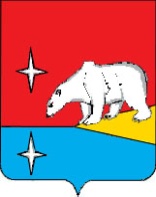 АДМИНИСТРАЦИЯГОРОДСКОГО ОКРУГА ЭГВЕКИНОТПОСТАНОВЛЕНИЕО внесении изменений в Постановление Администрации городского округа Эгвекинот от 19 декабря 2019 г. № 507-паВ целях реализации части 7 статьи 168 Жилищного кодекса Российской Федерации, статьи 13 Закона Чукотского автономного округа от 21 октября 2013 г. № 108-ОЗ «Об организации проведения капитального ремонта общего имущества в многоквартирных домах, расположенных на территории Чукотского автономного округа», в целях уточнения отдельных положений муниципального правового акта городского округа Эгвекинот, Администрация городского округа Эгвекинот П О С Т А Н О В Л Я Е Т:Внести в Постановление Администрации городского округа Эгвекинот от               19 декабря 2019 г. № 507-па «Об утверждении краткосрочного плана реализации Региональной программы «Капитальный ремонт общего имущества в многоквартирных домах, расположенных на территории Чукотского автономного округа, на 2014-2043 годы»  по городскому округу Эгвекинот на 2020-2022 годы следующие изменения:1.1. Краткосрочный план реализации Региональной программы «Капитальный ремонт общего имущества в многоквартирных домах, расположенных на территории Чукотского автономного округа, на 2014-2043 годы» по городскому округу Эгвекинот на 2020-2022 годы изложить в редакции согласно приложению к настоящему постановлению.Настоящее постановление подлежит обнародованию в местах, определенных Уставом городского округа Эгвекинот, размещению на официальном сайте Администрации городского округа Эгвекинот в информационно-телекоммуникационной сети «Интернет» и вступает в силу со дня его обнародования.Контроль за исполнением настоящего постановления возложить на Управление промышленной политики Администрации городского округа Эгвекинот (Абакаров А.М.).Глава Администрации  				                                                 Р.В. Коркишко Приложениек постановлению Администрациигородского округа Эгвекинотот 15 марта 2021 г. №  103-па«Утвержденпостановлением Администрациигородского округа Эгвекинотот 19 декабря 2019 г. № 507-па».Приложение 1к Краткосрочному плану реализации Региональной программы «Капитальный ремонт общего имущества в многоквартирных домах,расположенных на территории Чукотского автономного округа,на 2014-2043 годы» по городскому округу Эгвекинот на 2020-2022 годыПриложение 2к Краткосрочному плану реализации Региональной программы «Капитальный ремонт общего имущества в многоквартирных домах,расположенных на территории Чукотского автономного округа, на 2014-2043 годы» по городскому округу Эгвекинот на 2020-2022 годыот 15 марта 2021 г.  	  № 103 - пап. ЭгвекинотКраткосрочный план реализацииКраткосрочный план реализацииКраткосрочный план реализацииКраткосрочный план реализацииКраткосрочный план реализацииКраткосрочный план реализацииКраткосрочный план реализацииКраткосрочный план реализацииКраткосрочный план реализацииКраткосрочный план реализацииКраткосрочный план реализацииКраткосрочный план реализацииКраткосрочный план реализацииКраткосрочный план реализацииКраткосрочный план реализацииКраткосрочный план реализацииКраткосрочный план реализацииКраткосрочный план реализацииКраткосрочный план реализацииРегиональной программы «Капитальный ремонт общего имущества в многоквартирных домах, расположенных на территории Чукотского автономного округа, на 2014-2043 годы» по городскому округу Эгвекинот                                                 на 2020-2022 годыРегиональной программы «Капитальный ремонт общего имущества в многоквартирных домах, расположенных на территории Чукотского автономного округа, на 2014-2043 годы» по городскому округу Эгвекинот                                                 на 2020-2022 годыРегиональной программы «Капитальный ремонт общего имущества в многоквартирных домах, расположенных на территории Чукотского автономного округа, на 2014-2043 годы» по городскому округу Эгвекинот                                                 на 2020-2022 годыРегиональной программы «Капитальный ремонт общего имущества в многоквартирных домах, расположенных на территории Чукотского автономного округа, на 2014-2043 годы» по городскому округу Эгвекинот                                                 на 2020-2022 годыРегиональной программы «Капитальный ремонт общего имущества в многоквартирных домах, расположенных на территории Чукотского автономного округа, на 2014-2043 годы» по городскому округу Эгвекинот                                                 на 2020-2022 годыРегиональной программы «Капитальный ремонт общего имущества в многоквартирных домах, расположенных на территории Чукотского автономного округа, на 2014-2043 годы» по городскому округу Эгвекинот                                                 на 2020-2022 годыРегиональной программы «Капитальный ремонт общего имущества в многоквартирных домах, расположенных на территории Чукотского автономного округа, на 2014-2043 годы» по городскому округу Эгвекинот                                                 на 2020-2022 годыРегиональной программы «Капитальный ремонт общего имущества в многоквартирных домах, расположенных на территории Чукотского автономного округа, на 2014-2043 годы» по городскому округу Эгвекинот                                                 на 2020-2022 годыРегиональной программы «Капитальный ремонт общего имущества в многоквартирных домах, расположенных на территории Чукотского автономного округа, на 2014-2043 годы» по городскому округу Эгвекинот                                                 на 2020-2022 годыРегиональной программы «Капитальный ремонт общего имущества в многоквартирных домах, расположенных на территории Чукотского автономного округа, на 2014-2043 годы» по городскому округу Эгвекинот                                                 на 2020-2022 годыРегиональной программы «Капитальный ремонт общего имущества в многоквартирных домах, расположенных на территории Чукотского автономного округа, на 2014-2043 годы» по городскому округу Эгвекинот                                                 на 2020-2022 годыРегиональной программы «Капитальный ремонт общего имущества в многоквартирных домах, расположенных на территории Чукотского автономного округа, на 2014-2043 годы» по городскому округу Эгвекинот                                                 на 2020-2022 годыРегиональной программы «Капитальный ремонт общего имущества в многоквартирных домах, расположенных на территории Чукотского автономного округа, на 2014-2043 годы» по городскому округу Эгвекинот                                                 на 2020-2022 годыРегиональной программы «Капитальный ремонт общего имущества в многоквартирных домах, расположенных на территории Чукотского автономного округа, на 2014-2043 годы» по городскому округу Эгвекинот                                                 на 2020-2022 годыРегиональной программы «Капитальный ремонт общего имущества в многоквартирных домах, расположенных на территории Чукотского автономного округа, на 2014-2043 годы» по городскому округу Эгвекинот                                                 на 2020-2022 годыРегиональной программы «Капитальный ремонт общего имущества в многоквартирных домах, расположенных на территории Чукотского автономного округа, на 2014-2043 годы» по городскому округу Эгвекинот                                                 на 2020-2022 годыРегиональной программы «Капитальный ремонт общего имущества в многоквартирных домах, расположенных на территории Чукотского автономного округа, на 2014-2043 годы» по городскому округу Эгвекинот                                                 на 2020-2022 годыРегиональной программы «Капитальный ремонт общего имущества в многоквартирных домах, расположенных на территории Чукотского автономного округа, на 2014-2043 годы» по городскому округу Эгвекинот                                                 на 2020-2022 годыРегиональной программы «Капитальный ремонт общего имущества в многоквартирных домах, расположенных на территории Чукотского автономного округа, на 2014-2043 годы» по городскому округу Эгвекинот                                                 на 2020-2022 годыI. Перечень многоквартирных домов, включенных в Краткосрочный план реализации Региональной программы «Капитальный ремонт общего имущества в многоквартирных домах, расположенных на территории Чукотского автономного округа, на 2014-2043 годы» по городскому округу Эгвекинот на 2020-2022 годыI. Перечень многоквартирных домов, включенных в Краткосрочный план реализации Региональной программы «Капитальный ремонт общего имущества в многоквартирных домах, расположенных на территории Чукотского автономного округа, на 2014-2043 годы» по городскому округу Эгвекинот на 2020-2022 годыI. Перечень многоквартирных домов, включенных в Краткосрочный план реализации Региональной программы «Капитальный ремонт общего имущества в многоквартирных домах, расположенных на территории Чукотского автономного округа, на 2014-2043 годы» по городскому округу Эгвекинот на 2020-2022 годыI. Перечень многоквартирных домов, включенных в Краткосрочный план реализации Региональной программы «Капитальный ремонт общего имущества в многоквартирных домах, расположенных на территории Чукотского автономного округа, на 2014-2043 годы» по городскому округу Эгвекинот на 2020-2022 годыI. Перечень многоквартирных домов, включенных в Краткосрочный план реализации Региональной программы «Капитальный ремонт общего имущества в многоквартирных домах, расположенных на территории Чукотского автономного округа, на 2014-2043 годы» по городскому округу Эгвекинот на 2020-2022 годыI. Перечень многоквартирных домов, включенных в Краткосрочный план реализации Региональной программы «Капитальный ремонт общего имущества в многоквартирных домах, расположенных на территории Чукотского автономного округа, на 2014-2043 годы» по городскому округу Эгвекинот на 2020-2022 годыI. Перечень многоквартирных домов, включенных в Краткосрочный план реализации Региональной программы «Капитальный ремонт общего имущества в многоквартирных домах, расположенных на территории Чукотского автономного округа, на 2014-2043 годы» по городскому округу Эгвекинот на 2020-2022 годыI. Перечень многоквартирных домов, включенных в Краткосрочный план реализации Региональной программы «Капитальный ремонт общего имущества в многоквартирных домах, расположенных на территории Чукотского автономного округа, на 2014-2043 годы» по городскому округу Эгвекинот на 2020-2022 годыI. Перечень многоквартирных домов, включенных в Краткосрочный план реализации Региональной программы «Капитальный ремонт общего имущества в многоквартирных домах, расположенных на территории Чукотского автономного округа, на 2014-2043 годы» по городскому округу Эгвекинот на 2020-2022 годыI. Перечень многоквартирных домов, включенных в Краткосрочный план реализации Региональной программы «Капитальный ремонт общего имущества в многоквартирных домах, расположенных на территории Чукотского автономного округа, на 2014-2043 годы» по городскому округу Эгвекинот на 2020-2022 годыI. Перечень многоквартирных домов, включенных в Краткосрочный план реализации Региональной программы «Капитальный ремонт общего имущества в многоквартирных домах, расположенных на территории Чукотского автономного округа, на 2014-2043 годы» по городскому округу Эгвекинот на 2020-2022 годыI. Перечень многоквартирных домов, включенных в Краткосрочный план реализации Региональной программы «Капитальный ремонт общего имущества в многоквартирных домах, расположенных на территории Чукотского автономного округа, на 2014-2043 годы» по городскому округу Эгвекинот на 2020-2022 годыI. Перечень многоквартирных домов, включенных в Краткосрочный план реализации Региональной программы «Капитальный ремонт общего имущества в многоквартирных домах, расположенных на территории Чукотского автономного округа, на 2014-2043 годы» по городскому округу Эгвекинот на 2020-2022 годыI. Перечень многоквартирных домов, включенных в Краткосрочный план реализации Региональной программы «Капитальный ремонт общего имущества в многоквартирных домах, расположенных на территории Чукотского автономного округа, на 2014-2043 годы» по городскому округу Эгвекинот на 2020-2022 годыI. Перечень многоквартирных домов, включенных в Краткосрочный план реализации Региональной программы «Капитальный ремонт общего имущества в многоквартирных домах, расположенных на территории Чукотского автономного округа, на 2014-2043 годы» по городскому округу Эгвекинот на 2020-2022 годыI. Перечень многоквартирных домов, включенных в Краткосрочный план реализации Региональной программы «Капитальный ремонт общего имущества в многоквартирных домах, расположенных на территории Чукотского автономного округа, на 2014-2043 годы» по городскому округу Эгвекинот на 2020-2022 годыI. Перечень многоквартирных домов, включенных в Краткосрочный план реализации Региональной программы «Капитальный ремонт общего имущества в многоквартирных домах, расположенных на территории Чукотского автономного округа, на 2014-2043 годы» по городскому округу Эгвекинот на 2020-2022 годыI. Перечень многоквартирных домов, включенных в Краткосрочный план реализации Региональной программы «Капитальный ремонт общего имущества в многоквартирных домах, расположенных на территории Чукотского автономного округа, на 2014-2043 годы» по городскому округу Эгвекинот на 2020-2022 годыI. Перечень многоквартирных домов, включенных в Краткосрочный план реализации Региональной программы «Капитальный ремонт общего имущества в многоквартирных домах, расположенных на территории Чукотского автономного округа, на 2014-2043 годы» по городскому округу Эгвекинот на 2020-2022 годы№ п/пАдрес МКДГодГодМатериал стенКоличество этажейКоличество подъездовОбщая площадь МКД, всегоПлощадь помещений МКД:Площадь помещений МКД:Количество жителей, зарегистрированных в МКД на дату утверждения краткосрочного планаСтоимость капитального ремонтаСтоимость капитального ремонтаСтоимость капитального ремонтаСтоимость капитального ремонтаСтоимость капитального ремонтаУдельная стоимость капитального ремонта 1 кв. м общей площади помещений МКДПредельная стоимость капитального ремонта 1 кв. м общей площади помещений МКДПлановая дата завершения работ№ п/пАдрес МКДввода в эксплуатациюзавершение последнего капитального ремонта Материал стенКоличество этажейКоличество подъездовОбщая площадь МКД, всеговсего:в том числе жилых помещений, находящихся в собственности гражданКоличество жителей, зарегистрированных в МКД на дату утверждения краткосрочного планавсего:в том числе:в том числе:в том числе:в том числе:Удельная стоимость капитального ремонта 1 кв. м общей площади помещений МКДПредельная стоимость капитального ремонта 1 кв. м общей площади помещений МКДПлановая дата завершения работ№ п/пАдрес МКДввода в эксплуатациюзавершение последнего капитального ремонта Материал стенКоличество этажейКоличество подъездовОбщая площадь МКД, всеговсего:в том числе жилых помещений, находящихся в собственности гражданКоличество жителей, зарегистрированных в МКД на дату утверждения краткосрочного планавсего:за счет Фонда содействия  реформирования ЖКХза счет средств окружного бюджетаза счет средств местного бюджетаза счет средств собственников помещений в МКДУдельная стоимость капитального ремонта 1 кв. м общей площади помещений МКДПредельная стоимость капитального ремонта 1 кв. м общей площади помещений МКДПлановая дата завершения работ№ п/пАдрес МКДввода в эксплуатациюзавершение последнего капитального ремонта Материал стенКоличество этажейКоличество подъездовкв.мкв.мкв.мчел.руб.руб.руб.руб.руб.руб./кв.мруб./кв.мПлановая дата завершения работ12345678910111213141516171819Итого по городскому округу Эгвекинот 2020-2022 годы:Итого по городскому округу Эгвекинот 2020-2022 годы:ХХХХХ43 296,3036 710,5010 445,101 482136 759 842,430,000,0064 659 435,6072 100 406,83ХХХ2020 год2020 год2020 год2020 год2020 год2020 год2020 год2020 год2020 год2020 год2020 год2020 год2020 год2020 год2020 год2020 год2020 год2020 год2020 годс. Рыркайпийс. Рыркайпийс. Рыркайпийс. Рыркайпийс. Рыркайпийс. Рыркайпийс. Рыркайпийс. Рыркайпийс. Рыркайпийс. Рыркайпийс. Рыркайпийс. Рыркайпийс. Рыркайпийс. Рыркайпийс. Рыркайпийс. Рыркайпийс. Рыркайпийс. Рыркайпийс. Рыркайпий1Солнечная, 319882009деревянные22943,40817,2096,00321 409 685,770,000,000,001 409 685,7711 993,5532 632,00IV квартал 2020 года2Строительная, 319782006деревянные231 238,901 007,50207,30245 861 597,410,000,000,005 861 597,4114 898,7324 335,00IV квартал 2020 года3Строительная, 1519912009деревянные23844,00752,40294,70351 686 821,640,000,000,001 686 821,6419 037,3232 632,00IV квартал 2020 года4Транспортная, 2219852009деревянные22936,10786,40144,00341 106 983,150,000,000,001 106 983,1515 264,4332 632,00IV квартал 2020 года5Транспортная, 2419702012деревянные22543,10500,8051,20223 348 324,870,000,000,003 348 324,878 897,7717 532,00IV квартал 2020 года6Полярная, 119842009брусчатый23849,30687,100,0041250 000,000,000,000,00250 000,00363,85IV квартал 2020 года7Полярная, 319842009брусчатый23827,20734,3039,3031250 000,000,000,000,00250 000,00340,46IV квартал 2020 года8Полярная, 519832016брусчатый23815,40481,800,0027619 704,000,000,000,00619 704,001 286,23IV квартал 2020 года9Солнечная, 119882009брусчатый22940,80802,2053,9032476 672,000,000,000,00476 672,00594,21IV квартал 2020 года10Строительная, 1719922009брусчатый22921,70779,0050,7041653 471,940,000,000,00653 471,94838,86IV квартал 2020 годаИтого по селу РыркайпийИтого по селу РыркайпийХХХХХ8 859,907 348,70937,1031915 663 260,780,000,000,0015 663 260,78ХХХс. Амгуэмас. Амгуэмас. Амгуэмас. Амгуэмас. Амгуэмас. Амгуэмас. Амгуэмас. Амгуэмас. Амгуэмас. Амгуэмас. Амгуэмас. Амгуэмас. Амгуэмас. Амгуэмас. Амгуэмас. Амгуэмас. Амгуэмас. Амгуэмас. Амгуэма1Северная, 2619882012крупнопанельные жилые дома321 317,401 186,00182,30432 592 200,000,000,002 592 200,000,002 185,67IV квартал 2020 годаИтого по селу АмгуэмаИтого по селу АмгуэмаХХХХХ1 317,401 186,00182,30432 592 200,000,000,002 592 200,000,00ХХХпгт. Эгвекинотпгт. Эгвекинотпгт. Эгвекинотпгт. Эгвекинотпгт. Эгвекинотпгт. Эгвекинотпгт. Эгвекинотпгт. Эгвекинотпгт. Эгвекинотпгт. Эгвекинотпгт. Эгвекинотпгт. Эгвекинотпгт. Эгвекинотпгт. Эгвекинотпгт. Эгвекинотпгт. Эгвекинотпгт. Эгвекинотпгт. Эгвекинотпгт. Эгвекинот1Рынтыргина, 619652006блочный321 348,20918,20362,10281 922 875,200,000,000,001 922 875,20760,005 420,00III квартал 2020 годаИтого по поселку городского типа ЭгвекинотИтого по поселку городского типа ЭгвекинотХХХХХ1 348,20918,20362,10281 922 875,200,000,000,001 922 875,20ХХХИтого по городскому округу Эгвекинот 2020 годИтого по городскому округу Эгвекинот 2020 годХХХХХ11 525,509 452,901 481,5039020 178 335,980,000,002 592 200,0017 586 135,98ХХХ2021 год2021 год2021 год2021 год2021 год2021 год2021 год2021 год2021 год2021 год2021 год2021 год2021 год2021 год2021 год2021 год2021 год2021 год2021 годс. Рыркайпийс. Рыркайпийс. Рыркайпийс. Рыркайпийс. Рыркайпийс. Рыркайпийс. Рыркайпийс. Рыркайпийс. Рыркайпийс. Рыркайпийс. Рыркайпийс. Рыркайпийс. Рыркайпийс. Рыркайпийс. Рыркайпийс. Рыркайпийс. Рыркайпийс. Рыркайпийс. Рыркайпий1Полярная, 119842009брусчатый23849,30687,100,00417 663 713,700,000,006 238 180,901 425 532,8011 153,71IV квартал 2021 года2Полярная, 319842009брусчатый23827,20734,3039,30311 611 958,800,000,000,001 611 958,802 195,23IV квартал 2021 года3Полярная, 519832016брусчатый23815,40481,800,00275 990 906,880,000,000,005 990 906,8812 434,43IV квартал 2021 года4Строительная, 319782006деревянные231 238,901 007,50207,30248 392 892,400,000,000,008 392 892,4014 898,7324 335,00IV квартал 2021 года5Строительная, 1519912009брусчатый23844,00752,40294,70208 067 805,200,000,000,008 067 805,2010 722,76IV квартал 2021 года6Строительная, 1719922009брусчатый22921,70779,0050,70411 573 580,000,000,000,001 573 580,002 020,00IV квартал 2021 года7Транспортная, 2419702012деревянные22543,10500,8051,20224 546 763,200,000,004 546 763,200,008 897,7717 532,00IV квартал 2021 годаИтого по селу РыркайпийИтого по селу РыркайпийХХХХХ6 039,604 942,90643,2020637 847 620,180,000,0010 784 944,1027 062 676,08ХХХс. Уэлькальс. Уэлькальс. Уэлькальс. Уэлькальс. Уэлькальс. Уэлькальс. Уэлькальс. Уэлькальс. Уэлькальс. Уэлькальс. Уэлькальс. Уэлькальс. Уэлькальс. Уэлькальс. Уэлькальс. Уэлькальс. Уэлькальс. Уэлькальс. Уэлькаль1Центральная, 819842014деревянный брус12242,70207,700,008190 818,140,000,00190 818,140,00918,72IV квартал 2021 года2Центральная, 1019852014деревянный брус12225,50225,500,005207 171,360,000,00207 171,360,00918,72IV квартал 2021 годаИтого по селу УэлькальИтого по селу УэлькальХХХХХ468,20433,200,0013397 989,500,000,00397 989,500,00ХХХпгт. Эгвекинотпгт. Эгвекинотпгт. Эгвекинотпгт. Эгвекинотпгт. Эгвекинотпгт. Эгвекинотпгт. Эгвекинотпгт. Эгвекинотпгт. Эгвекинотпгт. Эгвекинотпгт. Эгвекинотпгт. Эгвекинотпгт. Эгвекинотпгт. Эгвекинотпгт. Эгвекинотпгт. Эгвекинотпгт. Эгвекинотпгт. Эгвекинотпгт. Эгвекинот1Гагарина, 619572007бутовый22837,20758,7063,20217 329 058,800,000,007 329 058,800,00IV квартал 2021 года2Гагарина, 719572012бутовый22985,60728,3058,803112 429 058,800,000,007 329 058,805 100 000,0017 065,85IV квартал 2021 года3Ленина, 219822016ж/б панели522 116,001 891,201 286,40852 742 141,100,000,000,002 742 141,101 449,95IV квартал 2021 года4Ленина, 419732011блочный442 832,802 589,40488,7011014 658 117,600,000,0014 658 117,600,00IV квартал 2021 года5Набережная, 1/119902012ж/б панели522 823,402 106,701 518,70973 691 487,100,000,003 691 487,100,001 752,26IV квартал 2021 года6Первопроходцев, 119862013ж/б панели522 396,702 113,501 752,30913 277 071,360,000,000,003 277 071,361 550,54IV квартал 2021 года7Рынтыргина, 1319802013ж/б панели522 129,801 930,201 050,00932 688 935,540,000,000,002 688 935,541 393,09IV квартал 2022 года8Советская, 819712011блочный21546,20510,70389,70203 565 163,770,000,000,003 565 163,77190,001 355,00IV квартал 2021 годаИтого по поселку городского типа ЭгвекинотИтого по поселку городского типа ЭгвекинотХХХХХ14 667,7012 628,706 607,8054850 381 034,070,000,0033 007 722,3017 373 311,77ХХХИтого по городскому округу Эгвекинот 2021 годИтого по городскому округу Эгвекинот 2021 годХХХХХ21 175,5018 004,807 251,0076788 626 643,750,000,0044 190 655,9044 435 987,85ХХХ2022 год2022 год2022 год2022 год2022 год2022 год2022 год2022 год2022 год2022 год2022 год2022 год2022 год2022 год2022 год2022 год2022 год2022 год2022 годс. Рыркайпийс. Рыркайпийс. Рыркайпийс. Рыркайпийс. Рыркайпийс. Рыркайпийс. Рыркайпийс. Рыркайпийс. Рыркайпийс. Рыркайпийс. Рыркайпийс. Рыркайпийс. Рыркайпийс. Рыркайпийс. Рыркайпийс. Рыркайпийс. Рыркайпийс. Рыркайпийс. Рыркайпий1Строительная, 419852016брусчатый23846,70753,20262,5037321 746,000,000,000,00321 746,00427,17IV квартал 2022 года2Строительная, 519852013брусчатый23934,60788,8092,6028532 722,000,000,000,00532 722,00675,36IV квартал 2022 года3Транспортная, 519902008брусчатый211 176,30911,2038,3049670 491,000,000,000,00670 491,00735,83IV квартал 2022 года4Транспортная, 1819842013брусчатый22929,80791,9051,9043353 324,000,000,000,00353 324,00446,17IV квартал 2022 годаИтого по селу РыркайпийИтого по селу РыркайпийХХХХХ3 887,403 245,10445,301571 878 283,000,000,000,001 878 283,00ХХХпгт. Мыс Шмидтапгт. Мыс Шмидтапгт. Мыс Шмидтапгт. Мыс Шмидтапгт. Мыс Шмидтапгт. Мыс Шмидтапгт. Мыс Шмидтапгт. Мыс Шмидтапгт. Мыс Шмидтапгт. Мыс Шмидтапгт. Мыс Шмидтапгт. Мыс Шмидтапгт. Мыс Шмидтапгт. Мыс Шмидтапгт. Мыс Шмидтапгт. Мыс Шмидтапгт. Мыс Шмидтапгт. Мыс Шмидтапгт. Мыс Шмидта1Полярная, 1 А19802005блочный442 875,602 558,800,00298 200 000,000,000,000,008 200 000,00IV квартал 2022 годаИтого по поселку городского типа Мыс ШмидтаИтого по поселку городского типа Мыс ШмидтаХХХХХ2 875,602 558,800,00298 200 000,000,000,000,008 200 000,00ХХХпгт. Эгвекинотпгт. Эгвекинотпгт. Эгвекинотпгт. Эгвекинотпгт. Эгвекинотпгт. Эгвекинотпгт. Эгвекинотпгт. Эгвекинотпгт. Эгвекинотпгт. Эгвекинотпгт. Эгвекинотпгт. Эгвекинотпгт. Эгвекинотпгт. Эгвекинотпгт. Эгвекинотпгт. Эгвекинотпгт. Эгвекинотпгт. Эгвекинотпгт. Эгвекинот1Гагарина, 819672011бутовый22821,60746,200,00327 329 058,800,000,007 329 058,800,009 821,84IV квартал 2022 года2Гагарина, 919572012бутовый22842,60764,400,00237 329 058,800,000,007 329 058,800,009 587,99IV квартал 2022 года3Попова, 319792005ж/б панели522 168,101 938,301 267,30843 218 462,100,000,003 218 462,100,001 660,46IV квартал 2022 годаИтого по поселку городского типа ЭгвекинотИтого по поселку городского типа ЭгвекинотХХХХХ3 832,303 448,901 267,3013917 876 579,700,000,0017 876 579,700,00ХХХИтого по городскому округу Эгвекинот 2022 годИтого по городскому округу Эгвекинот 2022 годХХХХХ10 595,309 252,801 712,6032527 954 862,700,000,0017 876 579,7010 078 283,00ХХХI. Реестр многоквартирных домов по видам работ и (или) услуг, включенных в Краткосрочный план реализации Региональной программы «Капитальный ремонт общего имущества в многоквартирных домах, расположенных на территории Чукотского автономного округа, на 2014-2043 годы»  по городскому округу Эгвекинот на 2020-2022 годыI. Реестр многоквартирных домов по видам работ и (или) услуг, включенных в Краткосрочный план реализации Региональной программы «Капитальный ремонт общего имущества в многоквартирных домах, расположенных на территории Чукотского автономного округа, на 2014-2043 годы»  по городскому округу Эгвекинот на 2020-2022 годыI. Реестр многоквартирных домов по видам работ и (или) услуг, включенных в Краткосрочный план реализации Региональной программы «Капитальный ремонт общего имущества в многоквартирных домах, расположенных на территории Чукотского автономного округа, на 2014-2043 годы»  по городскому округу Эгвекинот на 2020-2022 годыI. Реестр многоквартирных домов по видам работ и (или) услуг, включенных в Краткосрочный план реализации Региональной программы «Капитальный ремонт общего имущества в многоквартирных домах, расположенных на территории Чукотского автономного округа, на 2014-2043 годы»  по городскому округу Эгвекинот на 2020-2022 годыI. Реестр многоквартирных домов по видам работ и (или) услуг, включенных в Краткосрочный план реализации Региональной программы «Капитальный ремонт общего имущества в многоквартирных домах, расположенных на территории Чукотского автономного округа, на 2014-2043 годы»  по городскому округу Эгвекинот на 2020-2022 годыI. Реестр многоквартирных домов по видам работ и (или) услуг, включенных в Краткосрочный план реализации Региональной программы «Капитальный ремонт общего имущества в многоквартирных домах, расположенных на территории Чукотского автономного округа, на 2014-2043 годы»  по городскому округу Эгвекинот на 2020-2022 годыI. Реестр многоквартирных домов по видам работ и (или) услуг, включенных в Краткосрочный план реализации Региональной программы «Капитальный ремонт общего имущества в многоквартирных домах, расположенных на территории Чукотского автономного округа, на 2014-2043 годы»  по городскому округу Эгвекинот на 2020-2022 годыI. Реестр многоквартирных домов по видам работ и (или) услуг, включенных в Краткосрочный план реализации Региональной программы «Капитальный ремонт общего имущества в многоквартирных домах, расположенных на территории Чукотского автономного округа, на 2014-2043 годы»  по городскому округу Эгвекинот на 2020-2022 годыI. Реестр многоквартирных домов по видам работ и (или) услуг, включенных в Краткосрочный план реализации Региональной программы «Капитальный ремонт общего имущества в многоквартирных домах, расположенных на территории Чукотского автономного округа, на 2014-2043 годы»  по городскому округу Эгвекинот на 2020-2022 годыI. Реестр многоквартирных домов по видам работ и (или) услуг, включенных в Краткосрочный план реализации Региональной программы «Капитальный ремонт общего имущества в многоквартирных домах, расположенных на территории Чукотского автономного округа, на 2014-2043 годы»  по городскому округу Эгвекинот на 2020-2022 годыI. Реестр многоквартирных домов по видам работ и (или) услуг, включенных в Краткосрочный план реализации Региональной программы «Капитальный ремонт общего имущества в многоквартирных домах, расположенных на территории Чукотского автономного округа, на 2014-2043 годы»  по городскому округу Эгвекинот на 2020-2022 годыI. Реестр многоквартирных домов по видам работ и (или) услуг, включенных в Краткосрочный план реализации Региональной программы «Капитальный ремонт общего имущества в многоквартирных домах, расположенных на территории Чукотского автономного округа, на 2014-2043 годы»  по городскому округу Эгвекинот на 2020-2022 годыI. Реестр многоквартирных домов по видам работ и (или) услуг, включенных в Краткосрочный план реализации Региональной программы «Капитальный ремонт общего имущества в многоквартирных домах, расположенных на территории Чукотского автономного округа, на 2014-2043 годы»  по городскому округу Эгвекинот на 2020-2022 годыI. Реестр многоквартирных домов по видам работ и (или) услуг, включенных в Краткосрочный план реализации Региональной программы «Капитальный ремонт общего имущества в многоквартирных домах, расположенных на территории Чукотского автономного округа, на 2014-2043 годы»  по городскому округу Эгвекинот на 2020-2022 годыI. Реестр многоквартирных домов по видам работ и (или) услуг, включенных в Краткосрочный план реализации Региональной программы «Капитальный ремонт общего имущества в многоквартирных домах, расположенных на территории Чукотского автономного округа, на 2014-2043 годы»  по городскому округу Эгвекинот на 2020-2022 годыI. Реестр многоквартирных домов по видам работ и (или) услуг, включенных в Краткосрочный план реализации Региональной программы «Капитальный ремонт общего имущества в многоквартирных домах, расположенных на территории Чукотского автономного округа, на 2014-2043 годы»  по городскому округу Эгвекинот на 2020-2022 годыI. Реестр многоквартирных домов по видам работ и (или) услуг, включенных в Краткосрочный план реализации Региональной программы «Капитальный ремонт общего имущества в многоквартирных домах, расположенных на территории Чукотского автономного округа, на 2014-2043 годы»  по городскому округу Эгвекинот на 2020-2022 годыI. Реестр многоквартирных домов по видам работ и (или) услуг, включенных в Краткосрочный план реализации Региональной программы «Капитальный ремонт общего имущества в многоквартирных домах, расположенных на территории Чукотского автономного округа, на 2014-2043 годы»  по городскому округу Эгвекинот на 2020-2022 годыI. Реестр многоквартирных домов по видам работ и (или) услуг, включенных в Краткосрочный план реализации Региональной программы «Капитальный ремонт общего имущества в многоквартирных домах, расположенных на территории Чукотского автономного округа, на 2014-2043 годы»  по городскому округу Эгвекинот на 2020-2022 годыI. Реестр многоквартирных домов по видам работ и (или) услуг, включенных в Краткосрочный план реализации Региональной программы «Капитальный ремонт общего имущества в многоквартирных домах, расположенных на территории Чукотского автономного округа, на 2014-2043 годы»  по городскому округу Эгвекинот на 2020-2022 годыI. Реестр многоквартирных домов по видам работ и (или) услуг, включенных в Краткосрочный план реализации Региональной программы «Капитальный ремонт общего имущества в многоквартирных домах, расположенных на территории Чукотского автономного округа, на 2014-2043 годы»  по городскому округу Эгвекинот на 2020-2022 годыI. Реестр многоквартирных домов по видам работ и (или) услуг, включенных в Краткосрочный план реализации Региональной программы «Капитальный ремонт общего имущества в многоквартирных домах, расположенных на территории Чукотского автономного округа, на 2014-2043 годы»  по городскому округу Эгвекинот на 2020-2022 годыI. Реестр многоквартирных домов по видам работ и (или) услуг, включенных в Краткосрочный план реализации Региональной программы «Капитальный ремонт общего имущества в многоквартирных домах, расположенных на территории Чукотского автономного округа, на 2014-2043 годы»  по городскому округу Эгвекинот на 2020-2022 годыI. Реестр многоквартирных домов по видам работ и (или) услуг, включенных в Краткосрочный план реализации Региональной программы «Капитальный ремонт общего имущества в многоквартирных домах, расположенных на территории Чукотского автономного округа, на 2014-2043 годы»  по городскому округу Эгвекинот на 2020-2022 годыI. Реестр многоквартирных домов по видам работ и (или) услуг, включенных в Краткосрочный план реализации Региональной программы «Капитальный ремонт общего имущества в многоквартирных домах, расположенных на территории Чукотского автономного округа, на 2014-2043 годы»  по городскому округу Эгвекинот на 2020-2022 годы№ п/пАдрес МКДСтоимость капитального ремонта, всегоВиды работ, установленные частью 1 статьи 166 Жилищного Кодекса Российской ФедерацииВиды работ, установленные частью 1 статьи 166 Жилищного Кодекса Российской ФедерацииВиды работ, установленные частью 1 статьи 166 Жилищного Кодекса Российской ФедерацииВиды работ, установленные частью 1 статьи 166 Жилищного Кодекса Российской ФедерацииВиды работ, установленные частью 1 статьи 166 Жилищного Кодекса Российской ФедерацииВиды работ, установленные частью 1 статьи 166 Жилищного Кодекса Российской ФедерацииВиды работ, установленные частью 1 статьи 166 Жилищного Кодекса Российской ФедерацииВиды работ, установленные частью 1 статьи 166 Жилищного Кодекса Российской ФедерацииВиды работ, установленные частью 1 статьи 166 Жилищного Кодекса Российской ФедерацииДополнительные виды работ, установленные статьей 11 Закона Чукотского автономного округа от 21.10.2013 г. № 108-ОЗ «Об организации проведения капитального ремонта общего имущества в многоквартирных домах, расположенных на территории Чукотского автономного округа»Дополнительные виды работ, установленные статьей 11 Закона Чукотского автономного округа от 21.10.2013 г. № 108-ОЗ «Об организации проведения капитального ремонта общего имущества в многоквартирных домах, расположенных на территории Чукотского автономного округа»Дополнительные виды работ, установленные статьей 11 Закона Чукотского автономного округа от 21.10.2013 г. № 108-ОЗ «Об организации проведения капитального ремонта общего имущества в многоквартирных домах, расположенных на территории Чукотского автономного округа»Дополнительные виды работ, установленные статьей 11 Закона Чукотского автономного округа от 21.10.2013 г. № 108-ОЗ «Об организации проведения капитального ремонта общего имущества в многоквартирных домах, расположенных на территории Чукотского автономного округа»Дополнительные виды работ, установленные статьей 11 Закона Чукотского автономного округа от 21.10.2013 г. № 108-ОЗ «Об организации проведения капитального ремонта общего имущества в многоквартирных домах, расположенных на территории Чукотского автономного округа»Дополнительные виды работ, установленные статьей 11 Закона Чукотского автономного округа от 21.10.2013 г. № 108-ОЗ «Об организации проведения капитального ремонта общего имущества в многоквартирных домах, расположенных на территории Чукотского автономного округа»Дополнительные виды работ, установленные статьей 11 Закона Чукотского автономного округа от 21.10.2013 г. № 108-ОЗ «Об организации проведения капитального ремонта общего имущества в многоквартирных домах, расположенных на территории Чукотского автономного округа»Дополнительные виды работ, установленные статьей 11 Закона Чукотского автономного округа от 21.10.2013 г. № 108-ОЗ «Об организации проведения капитального ремонта общего имущества в многоквартирных домах, расположенных на территории Чукотского автономного округа»Дополнительные виды работ, установленные статьей 11 Закона Чукотского автономного округа от 21.10.2013 г. № 108-ОЗ «Об организации проведения капитального ремонта общего имущества в многоквартирных домах, расположенных на территории Чукотского автономного округа»Дополнительные виды работ, установленные статьей 11 Закона Чукотского автономного округа от 21.10.2013 г. № 108-ОЗ «Об организации проведения капитального ремонта общего имущества в многоквартирных домах, расположенных на территории Чукотского автономного округа»Дополнительные виды работ, установленные статьей 11 Закона Чукотского автономного округа от 21.10.2013 г. № 108-ОЗ «Об организации проведения капитального ремонта общего имущества в многоквартирных домах, расположенных на территории Чукотского автономного округа»Дополнительные виды работ, установленные статьей 11 Закона Чукотского автономного округа от 21.10.2013 г. № 108-ОЗ «Об организации проведения капитального ремонта общего имущества в многоквартирных домах, расположенных на территории Чукотского автономного округа»Дополнительные виды работ, установленные статьей 11 Закона Чукотского автономного округа от 21.10.2013 г. № 108-ОЗ «Об организации проведения капитального ремонта общего имущества в многоквартирных домах, расположенных на территории Чукотского автономного округа»№ п/пАдрес МКДСтоимость капитального ремонта, всегоремонт внутридомовых инженерных системремонт крыширемонт крыширемонт подвальных помещенийремонт подвальных помещенийремонт фасадаремонт фасадаремонт фундаментаремонт фундаментаРазработка проектной документации (в случае если подготовка проектной документации необходима в соответствии с законодательством о градостроительной деятельности)Разработка проектной документации (в случае если подготовка проектной документации необходима в соответствии с законодательством о градостроительной деятельности) Установка коллективных (общедомовых) приборов учета потребления ресурсов, необходимых для предоставления коммунальных услуг, и узлов управления и регулирования потребления этих ресурсов (тепловой энергии, горячей и холодной воды, электрической энергии, газа) Установка коллективных (общедомовых) приборов учета потребления ресурсов, необходимых для предоставления коммунальных услуг, и узлов управления и регулирования потребления этих ресурсов (тепловой энергии, горячей и холодной воды, электрической энергии, газа) Установка коллективных (общедомовых) приборов учета потребления ресурсов, необходимых для предоставления коммунальных услуг, и узлов управления и регулирования потребления этих ресурсов (тепловой энергии, горячей и холодной воды, электрической энергии, газа) Осуществление строительного контроля Осуществление строительного контроля Осуществление строительного контроляУстановка автоматизированных информационно-измерительных систем учета потребления коммунальных ресурсов и коммунальных услуг.Установка автоматизированных информационно-измерительных систем учета потребления коммунальных ресурсов и коммунальных услуг.Установка автоматизированных информационно-измерительных систем учета потребления коммунальных ресурсов и коммунальных услуг.Установка автоматизированных информационно-измерительных систем учета потребления коммунальных ресурсов и коммунальных услуг.Установка автоматизированных информационно-измерительных систем учета потребления коммунальных ресурсов и коммунальных услуг.№ п/пАдрес МКДруб.руб.кв.мруб.кв.мруб.кв.мруб.кв.мруб.кол-воруб.руб.кв.мруб.руб.кв.мруб.руб.кв.мкв.мруб.руб.12345678910111213141415161617181819192020Итого по городскому округу Эгвекинот 2020-2022 годыИтого по городскому округу Эгвекинот 2020-2022 годы136 759 842,4327 345 164,093 652,5559 978 814,100,000,004 090,2443 974 352,800,000,0055 461 511,445 461 511,440,000,000,000,000,000,000,000,000,000,002020 год2020 год2020 год2020 год2020 год2020 год2020 год2020 год2020 год2020 год2020 год2020 год2020 год2020 год2020 год2020 год2020 год2020 год2020 год2020 год2020 год2020 год2020 год2020 год2020 годс. Рыркайпийс. Рыркайпийс. Рыркайпийс. Рыркайпийс. Рыркайпийс. Рыркайпийс. Рыркайпийс. Рыркайпийс. Рыркайпийс. Рыркайпийс. Рыркайпийс. Рыркайпийс. Рыркайпийс. Рыркайпийс. Рыркайпийс. Рыркайпийс. Рыркайпийс. Рыркайпийс. Рыркайпийс. Рыркайпийс. Рыркайпийс. Рыркайпийс. Рыркайпийс. Рыркайпийс. Рыркайпий1Солнечная, 31 409 685,771 409 685,770,000,000,000,000,000,000,000,0000,000,000,000,000,000,000,000,000,000,000,000,002Строительная, 35 861 597,415 626 206,410,000,000,000,000,000,000,000,000235 391,00235 391,000,000,000,000,000,000,000,000,000,000,003Строительная, 151 686 821,641 686 821,640,000,000,000,000,000,000,000,0000,000,000,000,000,000,000,000,000,000,000,000,004Транспортная, 221 106 983,151 106 983,150,000,000,000,000,000,000,000,0000,000,000,000,000,000,000,000,000,000,000,000,005Транспортная, 243 348 324,873 348 324,870,000,000,000,000,000,000,000,0000,000,000,000,000,000,000,000,000,000,000,000,006Полярная, 1250 000,000,000,000,000,000,000,000,000,000,001250 000,00250 000,000,000,000,000,000,000,000,000,000,000,007Полярная, 3250 000,000,000,000,000,000,000,000,000,000,001250 000,00250 000,000,000,000,000,000,000,000,000,000,000,008Полярная, 5619 704,000,000,000,000,000,000,000,000,000,001619 704,00619 704,000,000,000,000,000,000,000,000,000,000,009Солнечная, 1476 672,000,000,000,000,000,000,000,000,000,001476 672,00476 672,000,000,000,000,000,000,000,000,000,000,0010Строительная, 17653 471,940,000,000,000,000,000,000,000,000,001653 471,94653 471,940,000,000,000,000,000,000,000,000,000,00Итого по селу РыркайпийИтого по селу Рыркайпий15 663 260,7813 178 021,840,000,000,000,000,000,000,000,0052 485 238,942 485 238,940,000,000,000,000,000,000,000,000,000,00с. Амгуэмас. Амгуэмас. Амгуэмас. Амгуэмас. Амгуэмас. Амгуэмас. Амгуэмас. Амгуэмас. Амгуэмас. Амгуэмас. Амгуэмас. Амгуэмас. Амгуэмас. Амгуэмас. Амгуэмас. Амгуэмас. Амгуэмас. Амгуэмас. Амгуэмас. Амгуэмас. Амгуэмас. Амгуэмас. Амгуэмас. Амгуэмас. Амгуэма1Северная, 262 592 200,000,00392,002 592 200,000,000,000,000,000,000,0000,000,000,000,000,000,000,000,000,000,000,000,00Итого по селу АмгуэмаИтого по селу Амгуэма2 592 200,000,00392,002 592 200,000,000,000,000,000,000,0000,000,000,000,000,000,000,000,000,000,000,000,00пгт. Эгвекинотпгт. Эгвекинотпгт. Эгвекинотпгт. Эгвекинотпгт. Эгвекинотпгт. Эгвекинотпгт. Эгвекинотпгт. Эгвекинотпгт. Эгвекинотпгт. Эгвекинотпгт. Эгвекинотпгт. Эгвекинотпгт. Эгвекинотпгт. Эгвекинотпгт. Эгвекинотпгт. Эгвекинотпгт. Эгвекинотпгт. Эгвекинотпгт. Эгвекинотпгт. Эгвекинотпгт. Эгвекинотпгт. Эгвекинотпгт. Эгвекинотпгт. Эгвекинотпгт. Эгвекинот1Рынтыргина, 61 922 875,200,000,001 922 875,200,000,000,000,000,000,0000,000,000,000,000,000,000,000,000,000,000,000,00Итого по поселку городского типа ЭгвекинотИтого по поселку городского типа Эгвекинот1 922 875,200,000,001 922 875,200,000,000,000,000,000,0000,000,000,000,000,000,000,000,000,000,000,000,00Итого по городскому округу Эгвекинот 2020 годИтого по городскому округу Эгвекинот 2020 год20 178 335,9813 178 021,84392,004 515 075,200,000,000,000,000,000,0052 485 238,942 485 238,940,000,000,000,000,000,000,000,000,000,002021 год2021 год2021 год2021 год2021 год2021 год2021 год2021 год2021 год2021 год2021 год2021 год2021 год2021 год2021 год2021 год2021 год2021 год2021 год2021 год2021 год2021 год2021 год2021 год2021 годс. Рыркайпийс. Рыркайпийс. Рыркайпийс. Рыркайпийс. Рыркайпийс. Рыркайпийс. Рыркайпийс. Рыркайпийс. Рыркайпийс. Рыркайпийс. Рыркайпийс. Рыркайпийс. Рыркайпийс. Рыркайпийс. Рыркайпийс. Рыркайпийс. Рыркайпийс. Рыркайпийс. Рыркайпийс. Рыркайпийс. Рыркайпийс. Рыркайпийс. Рыркайпийс. Рыркайпийс. Рыркайпий1Полярная, 17 663 713,701 425 532,800,006 238 180,900,000,000,000,000,000,0000,000,000,000,000,000,000,000,000,000,000,000,002Полярная, 31 611 958,801 611 958,800,000,000,000,000,000,000,000,0000,000,000,000,000,000,000,000,000,000,000,000,003Полярная, 55 990 906,885 990 906,880,000,000,000,000,000,000,000,0000,000,000,000,000,000,000,000,000,000,000,000,004Строительная, 38 392 892,400,000,008 392 892,400,000,000,000,000,000,0000,000,000,000,000,000,000,000,000,000,000,000,005Строительная, 158 067 805,200,00559,858 067 805,200,000,000,000,000,000,0000,000,000,000,000,000,000,000,000,000,000,000,006Строительная, 171 573 580,001 573 580,000,000,000,000,000,000,000,000,0000,000,000,000,000,000,000,000,000,000,000,000,007Транспортная, 244 546 763,200,000,004 546 763,200,000,000,000,000,000,0000,000,000,000,000,000,000,000,000,000,000,000,00Итого по селу РыркайпийИтого по селу Рыркайпий37 847 620,1810 601 978,48559,8527 245 641,700,000,000,000,000,000,0000,000,000,000,000,000,000,000,000,000,000,000,00с. Уэлькальс. Уэлькальс. Уэлькальс. Уэлькальс. Уэлькальс. Уэлькальс. Уэлькальс. Уэлькальс. Уэлькальс. Уэлькальс. Уэлькальс. Уэлькальс. Уэлькальс. Уэлькальс. Уэлькальс. Уэлькальс. Уэлькальс. Уэлькальс. Уэлькальс. Уэлькальс. Уэлькальс. Уэлькальс. Уэлькальс. Уэлькальс. Уэлькаль1Центральная, 8190 818,140,000,000,000,000,000,000,000,000,000190 818,14190 818,140,000,000,000,000,000,000,000,000,000,002Центральная, 10207 171,360,000,000,000,000,000,000,000,000,000207 171,36207 171,360,000,000,000,000,000,000,000,000,000,00Итого по селу УэлькальИтого по селу Уэлькаль397 989,500,000,000,000,000,000,000,000,000,000397 989,50397 989,500,000,000,000,000,000,000,000,000,000,00пгт. Эгвекинотпгт. Эгвекинотпгт. Эгвекинотпгт. Эгвекинотпгт. Эгвекинотпгт. Эгвекинотпгт. Эгвекинотпгт. Эгвекинотпгт. Эгвекинотпгт. Эгвекинотпгт. Эгвекинотпгт. Эгвекинотпгт. Эгвекинотпгт. Эгвекинотпгт. Эгвекинотпгт. Эгвекинотпгт. Эгвекинотпгт. Эгвекинотпгт. Эгвекинотпгт. Эгвекинотпгт. Эгвекинотпгт. Эгвекинотпгт. Эгвекинотпгт. Эгвекинотпгт. Эгвекинот1Гагарина, 67 329 058,800,000,000,000,000,00643,307 329 058,800,000,000,000,000,000,000,000,000,000,000,000,000,000,000,002Гагарина, 712 429 058,800,000,005 100 000,000,000,00642,307 329 058,800,000,0000,000,000,000,000,000,000,000,000,000,000,000,003Ленина, 22 742 141,100,00506,502 742 141,100,000,000,000,000,000,000,000,000,000,000,000,000,000,000,000,000,000,000,004Ленина, 414 658 117,600,000,000,000,000,001 509,4414 658 117,600,000,000,000,000,000,000,000,000,000,000,000,000,000,000,005Набережная, 1/13 691 487,100,00585,303 691 487,100,000,000,000,000,000,0000,000,000,000,000,000,000,000,000,000,000,000,006Первопроходцев, 13 277 071,360,00592,403 277 071,360,000,000,000,000,000,0000,000,000,000,000,000,000,000,000,000,000,000,007Рынтыргина, 132 688 935,540,00506,202 688 935,540,000,000,000,000,000,0000,000,000,000,000,000,000,000,000,000,000,000,008Советская, 83 565 163,773 565 163,770,000,000,000,000,000,000,000,0000,000,000,000,000,000,000,000,000,000,000,000,00Итого по поселку городского типа ЭгвекинотИтого по поселку городского типа Эгвекинот50 381 034,073 565 163,772 190,4017 499 635,100,000,002 795,0429 316 235,200,000,0000,000,000,000,000,000,000,000,000,000,000,000,00Итого по городскому округу Эгвекинот 2021 годИтого по городскому округу Эгвекинот 2021 год88 626 643,7514 167 142,252 750,2544 745 276,800,000,002 795,0429 316 235,200,000,000397 989,50397 989,500,000,000,000,000,000,000,000,000,000,002022 год2022 год2022 год2022 год2022 год2022 год2022 год2022 год2022 год2022 год2022 год2022 год2022 год2022 год2022 год2022 год2022 год2022 год2022 год2022 год2022 год2022 год2022 год2022 год2022 годс. Рыркайпийс. Рыркайпийс. Рыркайпийс. Рыркайпийс. Рыркайпийс. Рыркайпийс. Рыркайпийс. Рыркайпийс. Рыркайпийс. Рыркайпийс. Рыркайпийс. Рыркайпийс. Рыркайпийс. Рыркайпийс. Рыркайпийс. Рыркайпийс. Рыркайпийс. Рыркайпийс. Рыркайпийс. Рыркайпийс. Рыркайпийс. Рыркайпийс. Рыркайпийс. Рыркайпийс. Рыркайпий1Строительная, 4321 746,000,000,000,000,000,000,000,000,000,000321 746,00321 746,000,000,000,000,000,000,000,000,000,000,002Строительная, 5532 722,000,000,000,000,000,000,000,000,000,000532 722,00532 722,000,000,000,000,000,000,000,000,000,000,003Транспортная, 5670 491,000,000,000,000,000,000,000,000,000,000670 491,00670 491,000,000,000,000,000,000,000,000,000,000,004Транспортная, 18353 324,000,000,000,000,000,000,000,000,000,000353 324,00353 324,000,000,000,000,000,000,000,000,000,000,00Итого по селу РыркайпийИтого по селу Рыркайпий1 878 283,000,000,000,000,000,000,000,000,000,0001 878 283,001 878 283,000,000,000,000,000,000,000,000,000,000,00пгт. Мыс Шмидтапгт. Мыс Шмидтапгт. Мыс Шмидтапгт. Мыс Шмидтапгт. Мыс Шмидтапгт. Мыс Шмидтапгт. Мыс Шмидтапгт. Мыс Шмидтапгт. Мыс Шмидтапгт. Мыс Шмидтапгт. Мыс Шмидтапгт. Мыс Шмидтапгт. Мыс Шмидтапгт. Мыс Шмидтапгт. Мыс Шмидтапгт. Мыс Шмидтапгт. Мыс Шмидтапгт. Мыс Шмидтапгт. Мыс Шмидтапгт. Мыс Шмидтапгт. Мыс Шмидтапгт. Мыс Шмидтапгт. Мыс Шмидтапгт. Мыс Шмидтапгт. Мыс Шмидта1Полярная, 1 А8 200 000,000,000,007 500 000,000,000,000,000,000,000,000700 000,00700 000,000,000,000,000,000,000,000,000,000,000,00Итого по поселку городского типа Мыс ШмидтаИтого по поселку городского типа Мыс Шмидта8 200 000,000,000,007 500 000,000,000,000,000,000,000,000700 000,00700 000,000,000,000,000,000,000,000,000,000,000,00пгт. Эгвекинотпгт. Эгвекинотпгт. Эгвекинотпгт. Эгвекинотпгт. Эгвекинотпгт. Эгвекинотпгт. Эгвекинотпгт. Эгвекинотпгт. Эгвекинотпгт. Эгвекинотпгт. Эгвекинотпгт. Эгвекинотпгт. Эгвекинотпгт. Эгвекинотпгт. Эгвекинотпгт. Эгвекинотпгт. Эгвекинотпгт. Эгвекинотпгт. Эгвекинотпгт. Эгвекинотпгт. Эгвекинотпгт. Эгвекинотпгт. Эгвекинотпгт. Эгвекинотпгт. Эгвекинот1Гагарина, 87 329 058,800,000,000,000,000,00650,007 329 058,800,000,0000,000,000,000,000,000,000,000,000,000,000,000,002Гагарина, 97 329 058,800,000,000,000,000,00645,207 329 058,800,000,0000,000,000,000,000,000,000,000,000,000,000,000,003Попова, 33 218 462,100,00510,303 218 462,100,000,000,000,000,000,0000,000,000,000,000,000,000,000,000,000,000,000,00Итого по поселку городского типа ЭгвекинотИтого по поселку городского типа Эгвекинот17 876 579,700,00510,303 218 462,100,000,001 295,2014 658 117,600,000,000,000,000,000,000,000,000,000,000,000,000,000,000,00Итого по городскому округу Эгвекинот 2022 годИтого по городскому округу Эгвекинот 2022 год27 954 862,700,00510,3010 718 462,100,000,001 295,2014 658 117,600,000,000,002 578 283,002 578 283,000,000,000,000,000,000,000,000,000,000,00II. Планируемые показатели выполнения Краткосрочного плана реализации Региональной программы «Капитальный ремонт общего имущества в многоквартирных домах, расположенных на территории Чукотского автономного округа, на 2014-2043 годы» по городскому округу Эгвекинот на 2020-2022 годыII. Планируемые показатели выполнения Краткосрочного плана реализации Региональной программы «Капитальный ремонт общего имущества в многоквартирных домах, расположенных на территории Чукотского автономного округа, на 2014-2043 годы» по городскому округу Эгвекинот на 2020-2022 годыII. Планируемые показатели выполнения Краткосрочного плана реализации Региональной программы «Капитальный ремонт общего имущества в многоквартирных домах, расположенных на территории Чукотского автономного округа, на 2014-2043 годы» по городскому округу Эгвекинот на 2020-2022 годыII. Планируемые показатели выполнения Краткосрочного плана реализации Региональной программы «Капитальный ремонт общего имущества в многоквартирных домах, расположенных на территории Чукотского автономного округа, на 2014-2043 годы» по городскому округу Эгвекинот на 2020-2022 годыII. Планируемые показатели выполнения Краткосрочного плана реализации Региональной программы «Капитальный ремонт общего имущества в многоквартирных домах, расположенных на территории Чукотского автономного округа, на 2014-2043 годы» по городскому округу Эгвекинот на 2020-2022 годыII. Планируемые показатели выполнения Краткосрочного плана реализации Региональной программы «Капитальный ремонт общего имущества в многоквартирных домах, расположенных на территории Чукотского автономного округа, на 2014-2043 годы» по городскому округу Эгвекинот на 2020-2022 годыII. Планируемые показатели выполнения Краткосрочного плана реализации Региональной программы «Капитальный ремонт общего имущества в многоквартирных домах, расположенных на территории Чукотского автономного округа, на 2014-2043 годы» по городскому округу Эгвекинот на 2020-2022 годыII. Планируемые показатели выполнения Краткосрочного плана реализации Региональной программы «Капитальный ремонт общего имущества в многоквартирных домах, расположенных на территории Чукотского автономного округа, на 2014-2043 годы» по городскому округу Эгвекинот на 2020-2022 годыII. Планируемые показатели выполнения Краткосрочного плана реализации Региональной программы «Капитальный ремонт общего имущества в многоквартирных домах, расположенных на территории Чукотского автономного округа, на 2014-2043 годы» по городскому округу Эгвекинот на 2020-2022 годыII. Планируемые показатели выполнения Краткосрочного плана реализации Региональной программы «Капитальный ремонт общего имущества в многоквартирных домах, расположенных на территории Чукотского автономного округа, на 2014-2043 годы» по городскому округу Эгвекинот на 2020-2022 годыII. Планируемые показатели выполнения Краткосрочного плана реализации Региональной программы «Капитальный ремонт общего имущества в многоквартирных домах, расположенных на территории Чукотского автономного округа, на 2014-2043 годы» по городскому округу Эгвекинот на 2020-2022 годыII. Планируемые показатели выполнения Краткосрочного плана реализации Региональной программы «Капитальный ремонт общего имущества в многоквартирных домах, расположенных на территории Чукотского автономного округа, на 2014-2043 годы» по городскому округу Эгвекинот на 2020-2022 годыII. Планируемые показатели выполнения Краткосрочного плана реализации Региональной программы «Капитальный ремонт общего имущества в многоквартирных домах, расположенных на территории Чукотского автономного округа, на 2014-2043 годы» по городскому округу Эгвекинот на 2020-2022 годыII. Планируемые показатели выполнения Краткосрочного плана реализации Региональной программы «Капитальный ремонт общего имущества в многоквартирных домах, расположенных на территории Чукотского автономного округа, на 2014-2043 годы» по городскому округу Эгвекинот на 2020-2022 годыII. Планируемые показатели выполнения Краткосрочного плана реализации Региональной программы «Капитальный ремонт общего имущества в многоквартирных домах, расположенных на территории Чукотского автономного округа, на 2014-2043 годы» по городскому округу Эгвекинот на 2020-2022 годыII. Планируемые показатели выполнения Краткосрочного плана реализации Региональной программы «Капитальный ремонт общего имущества в многоквартирных домах, расположенных на территории Чукотского автономного округа, на 2014-2043 годы» по городскому округу Эгвекинот на 2020-2022 годыII. Планируемые показатели выполнения Краткосрочного плана реализации Региональной программы «Капитальный ремонт общего имущества в многоквартирных домах, расположенных на территории Чукотского автономного округа, на 2014-2043 годы» по городскому округу Эгвекинот на 2020-2022 годыII. Планируемые показатели выполнения Краткосрочного плана реализации Региональной программы «Капитальный ремонт общего имущества в многоквартирных домах, расположенных на территории Чукотского автономного округа, на 2014-2043 годы» по городскому округу Эгвекинот на 2020-2022 годыII. Планируемые показатели выполнения Краткосрочного плана реализации Региональной программы «Капитальный ремонт общего имущества в многоквартирных домах, расположенных на территории Чукотского автономного округа, на 2014-2043 годы» по городскому округу Эгвекинот на 2020-2022 годыII. Планируемые показатели выполнения Краткосрочного плана реализации Региональной программы «Капитальный ремонт общего имущества в многоквартирных домах, расположенных на территории Чукотского автономного округа, на 2014-2043 годы» по городскому округу Эгвекинот на 2020-2022 годыII. Планируемые показатели выполнения Краткосрочного плана реализации Региональной программы «Капитальный ремонт общего имущества в многоквартирных домах, расположенных на территории Чукотского автономного округа, на 2014-2043 годы» по городскому округу Эгвекинот на 2020-2022 годыII. Планируемые показатели выполнения Краткосрочного плана реализации Региональной программы «Капитальный ремонт общего имущества в многоквартирных домах, расположенных на территории Чукотского автономного округа, на 2014-2043 годы» по городскому округу Эгвекинот на 2020-2022 годыII. Планируемые показатели выполнения Краткосрочного плана реализации Региональной программы «Капитальный ремонт общего имущества в многоквартирных домах, расположенных на территории Чукотского автономного округа, на 2014-2043 годы» по городскому округу Эгвекинот на 2020-2022 годыII. Планируемые показатели выполнения Краткосрочного плана реализации Региональной программы «Капитальный ремонт общего имущества в многоквартирных домах, расположенных на территории Чукотского автономного округа, на 2014-2043 годы» по городскому округу Эгвекинот на 2020-2022 годыII. Планируемые показатели выполнения Краткосрочного плана реализации Региональной программы «Капитальный ремонт общего имущества в многоквартирных домах, расположенных на территории Чукотского автономного округа, на 2014-2043 годы» по городскому округу Эгвекинот на 2020-2022 годыII. Планируемые показатели выполнения Краткосрочного плана реализации Региональной программы «Капитальный ремонт общего имущества в многоквартирных домах, расположенных на территории Чукотского автономного округа, на 2014-2043 годы» по городскому округу Эгвекинот на 2020-2022 годыII. Планируемые показатели выполнения Краткосрочного плана реализации Региональной программы «Капитальный ремонт общего имущества в многоквартирных домах, расположенных на территории Чукотского автономного округа, на 2014-2043 годы» по городскому округу Эгвекинот на 2020-2022 годыII. Планируемые показатели выполнения Краткосрочного плана реализации Региональной программы «Капитальный ремонт общего имущества в многоквартирных домах, расположенных на территории Чукотского автономного округа, на 2014-2043 годы» по городскому округу Эгвекинот на 2020-2022 годы№ п/пНаименование МОобщая площадь МКД, всегоКоличество жителей, зарегистрированных в МКД на дату утверждения краткосрочного планаКоличество МКДКоличество МКДКоличество МКДКоличество МКДКоличество МКДСтоимость капитального ремонтаСтоимость капитального ремонтаСтоимость капитального ремонтаСтоимость капитального ремонтаСтоимость капитального ремонта№ п/пНаименование МОобщая площадь МКД, всегоКоличество жителей, зарегистрированных в МКД на дату утверждения краткосрочного планаI кварталII кварталIII кварталIV кварталвсего:I кварталII кварталIII кварталIV кварталвсего:№ п/пНаименование МОкв.мчел.ед.ед.ед.ед.ед.руб.руб.руб.руб.руб.1234567891011121314Итого по городскому округу Эгвекинот            2020-2022 годыИтого по городскому округу Эгвекинот            2020-2022 годы14 869,30432,0000143440,000,001 922 875,20134 836 967,23136 759 842,431Итого по селу Рыркайпий8 859,9031900024240,000,000,0055 389 163,9655 389 163,962Итого по поселку городского типа Эгвекинот1 348,202800115160,000,001 922 875,2068 257 613,7770 180 488,973Итого по селу Амгуэма1 317,4043000110,000,000,002 592 200,002 592 200,004Итого по селу Уэлькаль468,2013000220,000,000,00397 989,50397 989,505Итого по поселку городского типа Мыс Шмидта2 875,6029000110,000,000,008 200 000,008 200 000,00в том числе по годам:в том числе по годам:в том числе по годам:в том числе по годам:в том числе по годам:в том числе по годам:в том числе по годам:в том числе по годам:в том числе по годам:в том числе по годам:в том числе по годам:в том числе по годам:в том числе по годам:в том числе по годам:2020 год2020 год2020 год2020 год2020 год2020 год2020 год2020 год2020 год2020 год2020 год2020 год2020 год2020 годИтого по городскому округу Эгвекинот 2020 годИтого по городскому округу Эгвекинот 2020 год11 525,50390001151600,001 922 875,2018 255 460,7820 178 335,981Итого по поселку городского типа Эгвекинот1 348,2028001010,000,001 922 875,200,001 922 875,202Итого по селу Рыркайпий8 859,9031900014140,000,000,0015 663 260,7815 663 260,783Итого по селу Амгуэма1 317,4043000110,000,000,002 592 200,002 592 200,002021 год2021 год2021 год2021 год2021 год2021 год2021 год2021 год2021 год2021 год2021 год2021 год2021 год2021 годИтого по городскому округу Эгвекинот  2021 годИтого по городскому округу Эгвекинот  2021 год21 175,5076700012120,000,000,0088 626 643,7588 626 643,751Итого по поселку городского типа Эгвекинот14 667,70548000440,000,000,0050 381 034,0750 381 034,072Итого по селу Рыркайпий6 039,60206000660,000,000,0037 847 620,1837 847 620,183Итого по селу Уэлькаль468,2013000220,000,000,00397 989,50397 989,502022 год2022 год2022 год2022 год2022 год2022 год2022 год2022 год2022 год2022 год2022 год2022 год2022 год2022 годИтого по городскому округу Эгвекинот 2022 годИтого по городскому округу Эгвекинот 2022 год10 595,30325000990,000,000,0027 954 862,7027 954 862,701Итого по поселку городского типа Мыс Шмидта2 875,6029000110,000,000,008 200 000,008 200 000,002Итого по селу Рыркайпий3 887,40157000440,000,000,001 878 283,001 878 283,003Итого по поселку городского типа Эгвекинот3 832,30139000440,000,000,0017 876 579,7017 876 579,70